УКРАЇНА     ЧЕРНІГІВСЬКА МІСЬКА РАДА    Р О З П О Р Я Д Ж Е Н Н Я____________ 2017 року                 м. Чернігів                                 №______24 лютого 2017 року								№ 63-рПро робочу групу з питань  створення відділу оперативного реагування по усуненню аварійних та надзвичайних ситуацій  «Колл-центр» Чернігівського міського голови Керуючись підпунктом 20 пункту 4 статті 42 Закону України «Про місцеве самоврядування в Україні», з метою забезпечення створення відділу оперативного реагування по усуненню аварійних та надзвичайних ситуацій -  «Колл-центр» Чернігівського міського голови, в цілях безперебійного забезпечення населення всіма видами послуг необхідного рівня та якості, які надаються комунальними підприємствами міста Чернігова, для спрощення порядку та процедури розгляду звернень громадян, проведення оперативного моніторингу за станом виконання заяв та звернень мешканців з боку громадськості, надання можливості інформування населення та підприємств комунального сектору про його роботу в режимі реального часу:1. Утворити робочу групу з питань створення відділу оперативного реагування по усуненню аварійних та надзвичайних ситуацій  «Колл-центр» Чернігівського міського голови  (далі – Робоча група) у складі:2. Робочій групі до 30 березня 2017 року розробити структуру відділу оперативного реагування по усуненню аварійних та надзвичайних ситуацій   «Колл-центр» Чернігівського міського голови, його положення, штатний розпис, програмне та матеріальне забезпечення, визначити приміщення для його розміщення. 3. Контроль за виконанням цього розпорядження залишаю за собою.Міський голова 							            В. А. Атрошенко 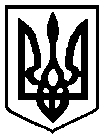 Ломако О. А.заступник міського голови, голова Робочої групиВолок Р. В.начальник комунального підприємства «ЖЕК-10» Чернігівської міської радиГеращенко В. М.начальник ПАТ «ОБЛТЕПЛОКОМУНЕНЕРГО» (за згодою)Годун Г. В.начальник відділу з питань надзвичайних ситуацій та цивільного захисту населення Чернігівської міської радиКузнєцов О. В.директор Чернігівських міських електричних мереж ПАТ «ЧЕРНІГІВОБЛЕНЕРГО» (за згодою)Куліш В. М.начальник комунального підприємства «Спеціалізований комбінат комунально-побутового обслуговування» Чернігівської міської радиКуц Я. В.начальник управління житлово-комунального господарства Чернігівської міської радиЛавренюк Д. О.начальник комунального підприємства «Чернігівське тролейбусне управління» Чернігівської міської радиЛисенко О. Ю.начальник управління фінансів Чернігівської міської радиМалявко С.М.начальник комунального підприємства «Чернігівводоканал» Чернігівської міської радиМиколаєнко Р.С.начальник юридичного відділу Чернігівської міської радиМовчанюк В. В.начальник комунального підприємства «АТП-2528» Чернігівської міської радиПригара В. В.начальник комунального підприємства «Деснянське» Чернігівської міської радиСавченко С. В.комерційний директор ПАТ по газопостачанню та газифікації «ЧЕРНІГІВГАЗ» (за згодою)Старіков Р. М.начальник комунального підприємства «Зеленбуд» Чернігівської міської радиХрустицький В. А.начальник комунального підприємства «Муніципальна поліція» Чернігівської міської радиЩербина О. Ю.генеральний директор ТОВ ФІРМА «ТЕХНОВА», т.в.о. директора КЕП «Чернігівська ТЕЦ» ТОВ ФІРМА «ТЕХНОВА» (за згодою)